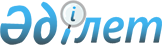 О внесении изменений в решение Кармакшинского районного маслихата от 27 декабря 2019 года № 297 "О бюджете сельского округа Жосалы на 2020-2022 годы"Решение Кармакшинского районного маслихата Кызылординской области от 8 октября 2020 года № 379. Зарегистрировано Департаментом юстиции Кызылординской области 13 октября 2020 года № 7715
      В соответствии со статьей 109-1 кодекса Республики Казахстан от 4 декабря 2008 года "Бюджетный кодекс Республики Казахстан", пункта 2-7 статьи 6 Закона Республики Казахстан от 23 января 2001 года "О местном государственном управлении и самоуправлении в Республике Казахстан" Кармакшинский районный маслихат РЕШИЛ:
      1. Внести в решение Кармакшинского районного маслихата от 27 декабря 2019 года № 297 "О бюджете сельского округа Жосалы на 2020-2022 годы" (зарегистрировано в Реестре государственной регистрации нормативных правовых актов за номером 7181, опубликовано в эталонном контрольном банке нормативных правовых актов Республики Казахстан от 18 января 2020 года) следующие изменения:
      подпункты 1), 2), пункта 1 изложить в новой редакции:
      "1) доходы – 93 512,5 тысяч тенге, в том числе:
      налоговые поступления – 798,5 тысяч тенге;
      неналоговые поступления – 0;
      поступления от продажи основного капитала – 0;
      поступления трансфертов – 92 714 тысяч тенге;
      2) затраты – 93 512,5 тысяч тенге";
      приложение 1 к указанному решению изложить в новой редакции согласно приложению к настоящему решению. 
      2. Настоящее решение вводится в действие с 1 января 2020 года и подлежит официальному опубликованию. Бюджет сельского округа Жосалы на 2020 год
					© 2012. РГП на ПХВ «Институт законодательства и правовой информации Республики Казахстан» Министерства юстиции Республики Казахстан
				
      Председатель сессии Кармакшинского районного маслихата 

Д. Буханов

      Секретарь Кармакшинского районного маслихата 

М. Наятұлы
Приложение к решениюКармакшинского районного маслихатаот 8 октября 2020 года № 379Приложение 1 к решениюКармакшинского районного маслихатаот 27 декабря 2019 года № 297
Категория
Категория
Категория
Категория
Категория
Сумма, тысяч тенге
Класс
Класс
Класс
Класс
Сумма, тысяч тенге
Подкласс
Подкласс
Подкласс
Сумма, тысяч тенге
Наименование
Наименование
Сумма, тысяч тенге
1.Доходы
1.Доходы
93512,5
1
Налоговые поступления
Налоговые поступления
798,5
01
Подоходный налог
Подоходный налог
43,1
2
Индивидуальный подоходный налог
Индивидуальный подоходный налог
43,1
04
Hалоги на собственность
Hалоги на собственность
755,4
1
Hалоги на имущество
Hалоги на имущество
3,4
3
Земельный налог
Земельный налог
43
4
Hалог на транспортные средства
Hалог на транспортные средства
709
2
Неналоговые поступления
Неналоговые поступления
0
3
Поступления от продажи основного капитала
Поступления от продажи основного капитала
0
4
Поступления трансфертов 
Поступления трансфертов 
92714
02
Трансферты из вышестоящих органов государственного управления
Трансферты из вышестоящих органов государственного управления
92714
3
Трансферты из районного (города областного значения) бюджета
Трансферты из районного (города областного значения) бюджета
92714
Функциональная группа 
Функциональная группа 
Функциональная группа 
Функциональная группа 
Функциональная группа 
Сумма, тысяч тенге
Функциональная подгруппа
Функциональная подгруппа
Функциональная подгруппа
Функциональная подгруппа
Сумма, тысяч тенге
Администратор бюджетных программ
Администратор бюджетных программ
Администратор бюджетных программ
Сумма, тысяч тенге
Программа
Программа
Сумма, тысяч тенге
Наименование
Сумма, тысяч тенге
2.Затраты
93512,5
01
Государственные услуги общего характера
21579
1
Представительные, исполнительные и другие органы, выполняющие общие функции государственного управления
21579
124
Аппарат акима города районного значения, села, поселка, сельского округа
21579
001
Услуги по обеспечению деятельности акима города районного значения, села, поселка, сельского округа
21579
04
Образование
44566
1
Дошкольное воспитание и обучение
44566
124
Аппарат акима города районного значения, села, поселка, сельского округа
44566
041
Реализация государственного образовательного заказа в дошкольных организациях образования
44566
05
Здравоохранение
31
9
Прочие услуги в области здравоохранения
31
124
Аппарат акима города районного значения, села, поселка, сельского округа
31
002
Организация в экстренных случаях доставки тяжелобольных людей до ближайшей организации здравоохранения, оказывающей врачебную помощь
31
07
Жилищно-коммунальное хозяйство
4299,5
3
Благоустройство населенных пунктов
4299,5
124
Аппарат акима города районного значения, села, поселка, сельского округа
4299,5
008
Освещение улиц в населенных пунктах
845
011
Благоустройство и озеленение населенных пунктов
3454,5
08
Культура, спорт, туризм и информационное пространство
12899
1
Деятельность в области культуры
12899
124
Аппарат акима города районного значения, села, поселка, сельского округа
12899
006
Поддержка культурно-досуговой работы на местном уровне
12899
13
Прочие
5843
9
Прочие
5843
124
Аппарат акима города районного значения, села, поселка, сельского округа
5843
040
Реализация мероприятий для решения вопросов обустройства населенных пунктов в реализацию мер по содействию экономическому развитию регионов в рамках Государственной программы развития регионов до 2025 года
5843
15
Трансферты
4295
1
Трансферты
4295
124
Аппарат акима города районного значения, села, поселка, сельского округа
4295
051
Текущие целевые трансферты в более высокие бюджеты в связи с передачей функций правительственных учреждений от нижестоящих уровней правительства к более высоким уровням
4295
3.Чистое бюджетное кредитование
0
4. Сальдо по операциям с финансовыми активами
0
5. Дефицит (профицит) бюджета
0
6. Финансирование дефицита (использование профицита) бюджета
0